IDEMO SLUŠATI OPUŠTAJUĆI GLAZBU!AKTIVNOST: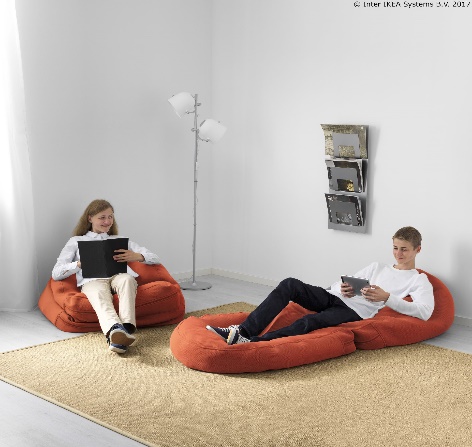 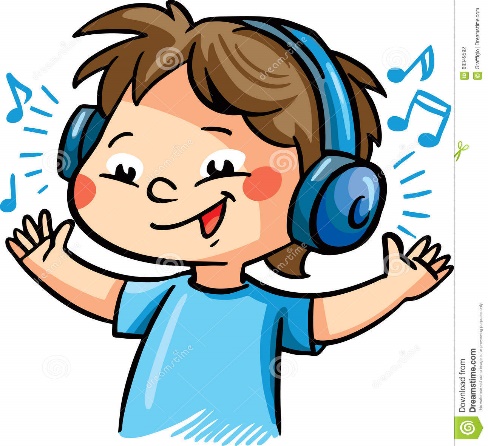                MIRNO LEZI NA KAUČ                       I POSLUŠAJ GLAZBENU IZVEDBU.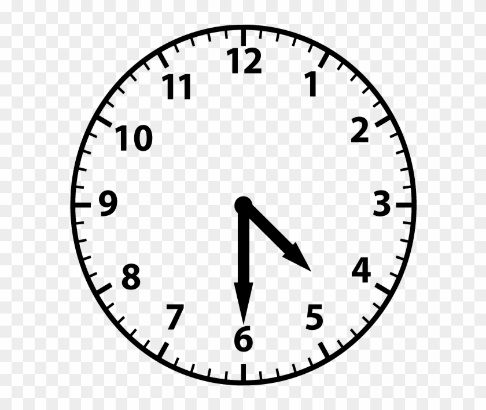 OPUŠTAJ SE OTPRILIKE POLA SATA.